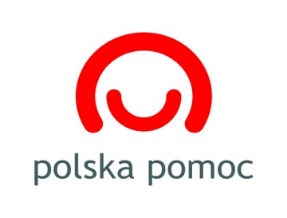 Agenda spotkania informacyjnego dla oferentówKonkurs Pomoc Humanitarna 2023Konkurs Polska Pomoc Rozwojowa 20239 maja 2023 r. ( 11:00 – 14:15)Informacje na temat konkursu Pomoc Humanitarna 2023 (11:00 – 11:50);Informacje na temat konkursu Polska Pomoc Rozwojowa 2023 (12:00 –12:50);Szkolenie z aplikacji eGranty (13:30-14:15);